Buko 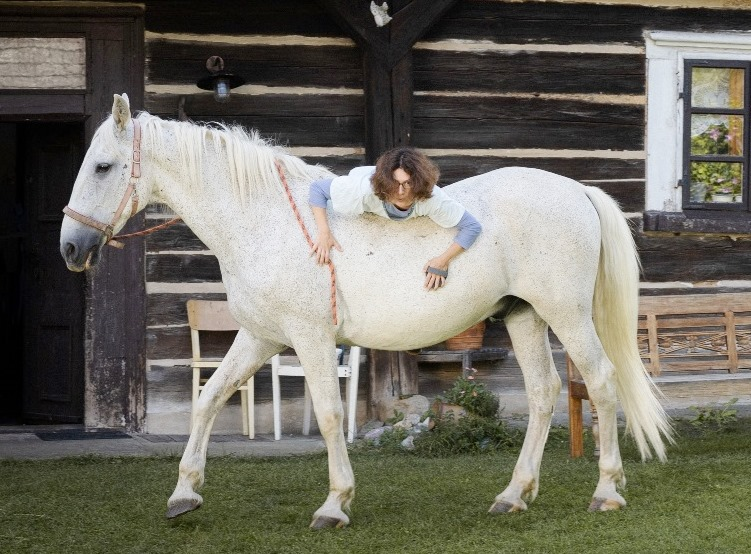 Premiéra: 29. 9. 2022 DORIAN Film, ČR/Slovensko, 2022Režie: Alice NellisScénář: Alice NellisKamera: Matěj CibulkaStřih: Filip Issa Zvuk: Jiří KlenkaHudba: Jan Ponocný - Cirkus PonorkaProducent: Petr Fořt – DORIAN FilmHrají: Anna Cónová, Martha Issová, Petra Špalková, Jan Cina, Lenka Termerová, Maya Kinterová, Josefína Strejčková, Martin Kubačák, Jana Oĺhová, Martin Šulík, Miroslav Krobot, Filip Menzel, Marian Roden, kůň LáďaBuko je kůň. A taky je to „dar z nebes“, který vypadá jako špatný vtip, protože jeho nová majitelka se koní bojí. Film Alice Nellis vypráví o tom, že štěstí přeje připraveným a taky těm, kteří se svému strachu dokážou postavit.Jarmila se po ztrátě muže ocitne na životní křižovatce, kde se musí rozhodnout, zda zbytek života už jen trpělivě “přečká”, nebo se vzepře a vrhne se do dobrodružství s nejistým koncem. Navzdory dobře míněným radám svých dospělých dětí si zvolí druhou možnost. Tou je život na chalupě v romantické divočině uprostřed Máchova kraje, kde to měl rád především její muž. Ten jí navíc v závěti odkázal vysloužilého cirkusového koně Buka, což na první pohled vypadá jako drsný vtip, protože Jarmila se koní bojí. S pomocí sousedů se rozhodne vzniklé situaci postavit čelem a brzy zjišťuje, že i když to tak zpočátku nevypadalo, právě s tímhle koněm by se jí do života mohlo vrátit štěstí.Režisérka Alice Nellis film přibližuje slovy: „Buko je o tom, že život je krásný. Byť třeba ne na první pohled. O to víc je potřeba si to čas od času vzájemně připomenout.“ A prozradila i autobiografickou linku, kterou ve filmu využila: „Chovám koně a s tím, jak člověk postupně řeší nejrůznější jejich problémy, zjišťuje, že většina “jejich” problémů, jsou vlastně jeho problémy, které soužití s koněm jen ukáže nebo umocní. Kůň ví, kdy se bojím. Kdy jsem naštvaná. Kdy jsem naštvaná a snažím se tvářit, že jsem v pohodě. Kůň ocení, když se tvářím tak, jak se opravdu cítím. A největší odměnou je pro něj člověk, který je v pohodě sám se sebou.“Přístupnost: 	pro všechnyŽánr:	komedie / dramaVerze: 	českáStopáž:	112 minFormát:	2D DCP, zvuk 5.1Monopol do:	29. 9. 2032Programování: 	Zuzana Černá, GSM: 602 836 993, cerna@cinemart.cz	Filmy si objednejte na www.disfilm.cz